derskitabicevaplarim.comAdı  ve  Soyadı : ………………………………………………………….. Veli  imzası :……………………………………….. 28.11.2018 Soru 1)Aşağıda verilen çarpım tablolarını yazınız. ( iki kez olsa da dokuzları tekrar yazınız.)DOKUZLAR                       SEKİZLER YEDİLER    ALTILAR DOKUZLAR………………………………………………………………………………………………………………………………………………………………………………...………………………………………………………………………………………………………………………………………………………………………………………………………………………………………………………………………………………………………………………………………………………………………………………………………………………………………………………………………………………………………………………………………………………………………………………………………………………………………………………………………………………………………………………………………….………………………………………………………………………………………………………………………………………………………………………………..……………………………………………………………………………………………………………………………………………………………………………………………………………………………………………………………………………………………………………………………………………………………………………………………………………………………………………………………………………………………………………………………………………………….………………………………………………………………………………………………………………………………………………………………………………..Soru 2) Aşağıda verilen sayıları en yakın  yüzlük  ve  onluğa  yuvarlayınız.            5.765                                             4.888                                           16.687                                               58.894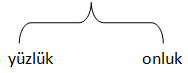 Soru 3)   54.348   sayısında 4 rakamlarının basamak değeri farkının  birler bölüğünün basamak değeri toplamının  7 katını  bulunuz.Soru 4) 123.438.785   sayısındaki  3 rakamlarının   basamak  değeri  FARKININ    binler bölüğünün  basamak  değeri  tolamını  bulunuz.Soru 5) 32.324.678  sayısında on milyonlar bölüğündeki rakamın basamak  değeri ile  binler bölüğündeki  basamak  değeri en büyük rakamın basamak değerini çıkartınız.Soru 6)                6 – 7 – 0 – 3 – 2 Yukarıda verilen rakamlarl yazılabilen en büyük sayı  ile  en küçük  sayının  FARKINI  bul.Soru 7) 345.674.231   sayısının  milyonlar bölüğünün  sayı değeri  toplamı  ile binler bölüğünün sayı değeri toplamının FARKININ   8 katını  bulunuz.Soru 8) İki basamaklı ve rakamları farklı en küçük çift sayının yarısının 12  katını  bul.Soru 1) Aşağıda verilen örüntüleri 2 basamak  ilerletiniz.2       5         8       11         14         ………….…………….7        13         19        25         ……………..……………..83         79         75        71        …………..……………..A         E         I        İ         O       …………………….A     1     B    2     C    3    …………..…………1       2     4     8     16      …………….…………….5    7     10     12     15     17    …………….………………YAZ          AZY       ZYA      ……………………….Soru 2)Bir çıkarma işleminde eksilen  2.345  ve kalan  999  ise çıkanın  birler bölüğünün sayı değeri  toplamını  bulunuz.Soru 3)hergün bir öncekinden 6 fazla soru çözen samiyet4  günün sonunda 68  soru  çözmüştür. 3. Gün 20  soru çözdüğüne  göre 2. Gün çözdüğü saru  sayısının yarısı  kaça  eşittir ?Soru 4) 3.567   ile 2.848     sayılarının gerçek  ve  tahmini  toplmlarının farkının 9 katını  bulunuz.Soru 5) 12.519  ile 10.951  sayılarının gerçek  ve  tahmini  toplmlarının farkının 15  katını  bulunuz.Soru 6) Hangi sayının 1 fazlasının yarısının 4 katının 2  eksiği 19  olur ?Soru 7) Bir kütüphanedeki romanların satısı  hikayelerin sayısından 27  fazladır. Kütüphabede 117  kitap  olduğuna göre kqç tane roman vardır ?Soru 8) Umut’un 32 , başkanın 18 kalemi  var. Umut , başkana  kaç  kalem  verirse   kalem  sayıları  eşit  olur ?Soru 9) Bir çıkarma  işleminde eksilen , çıkan ve farkın toplamı üç vasamaklı ve rakamları  farklı en küçük çift sayıya eşittir. Kalan iki basamalı ve rakamları  farklı en küçük tek sayı  olduğuna göre çıkanın 18 katını  bulunuz.Soru 10)   Aşağıda verilen soruyu  yanıtlayınız.K6 . 0 1 2                     3 E . 9 4 8                     0 6 .D 6 İ ( K + E  ) +( D xİ ) = ? 